Al Dirigente ScolasticoIstituto Comprensivo di CampagnanoAUTORIZZAZIONE ALL’USCITA DI ALUNNO/A DI SCUOLA SECONDARIAI sottoscritti .................................................................	.....................................................................genitori di ................................................................. nato a .........................................  il ..............residente a ................................................. in via ................................................................................frequentante la classe ................. della Scuola Secondaria di Primo Grado di:□ Campagnano di Roma		□ Mazzano Romano CONSIDERATO CHE     il percorso da scuola a casa si svolge all’interno del centro abitato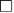     il proprio figlio si reca a casa utilizzando il servizio comunale di trasporto scolastico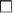     un genitore o un delegato attenderà l’alunno fuori dal cancello o nelle adiacenze della scuola 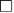     all’uscita della scuola l’alunno/a si reca presso l’abitazione di un parente o amico di famiglia, situata nel centro urbano al seguente indirizzo: _______________________________________________________________________    il proprio figlio si reca a casa con mezzi pubblici urbani o extraurbani, con partenza da__________________________________________________________________________________________________________            e arrivo a ……………………………...............................................................................;AVENDO VERIFICATO CHE il proprio figlio/a possiede un grado di maturità sufficiente a compiere da solo/a il tragitto sopra indicatoCONSAPEVOLI CHE l’educazione ha tra i suoi obiettivi primari la progressiva emancipazione e autoresponsabilizzazione del minoreAUTORIZZANO LA SCUOLAai sensi del D.L. 148/2017, convertito con modificazioni dalla L. 172/2017, a consentire l’uscita autonoma da scuola del proprio figlio/a al termine dell’orario delle lezioniLuogo e Data .................................................... il ........................Firma dei genitori o di chi ha la responsabilità genitoriale....................................................................................................................................................................